PREDSEDA NÁRODNEJ RADY SLOVENSKEJ REPUBLIKYČíslo: PREDS-233/2021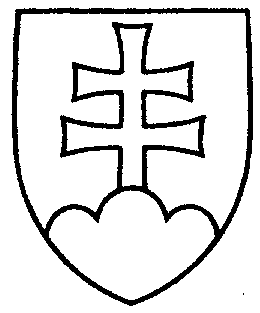 716ROZHODNUTIEPREDSEDU NÁRODNEJ RADY SLOVENSKEJ REPUBLIKYz 21. septembra 2021o pridelení návrhu skupiny poslancov Národnej rady Slovenskej republiky na prijatie uznesenia Národnej rady Slovenskej republiky 	P r i d e ľ u j e m            návrh skupiny poslancov Národnej rady Slovenskej republiky na prijatie uznesenia Národnej rady Slovenskej republiky k vážnym sociálnym dopadom výraznému rastu cien elektriny, plynu a tepla pre slovenské domácnosti a malé a stredné podniky v roku 2022 a k ohrozeniu finančných záujmov Slovenskej republiky v súvislosti s otvorením prevádzky medzinárodného plynovodu Nord Stream 2 (tlač 687), doručený 21. septembra 2021	Výboru Národnej rady Slovenskej republiky pre hospodárske záležitosti	na prerokovanie do začiatku rokovania schôdze Národnej rady Slovenskej republiky o tomto návrhu	s tým, že ako gestorský výbor Národnej rade Slovenskej republiky podá informáciu o výsledku prerokovania uvedeného návrhu.Boris  K o l l á r   v. r.